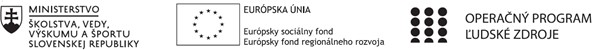 Správa o činnosti pedagogického klubu1. Prioritná osVzdelávanie2. Špecifický cieľ1.1.1 Zvýšiť inkluzívnosť a rovnaký prístup kukvalitnému vzdelávaniu a zlepšiť výsledky a kompetencie detí a žiakov3. PrijímateľGymnázium, Park mládeže 5, 040 01 Košice4. Názov projektuZvýšenie kvality vzdelávania v Gymnáziu Park mládeže 5 v Košiciach5. Kód projektu ITMS2014+312011X6576. Názov pedagogického klubuPedagogický klub interaktívne metódy vo výučbe žiakov7. Dátum stretnutia pedagogického klubu12.10.20218. Miesto stretnutia pedagogického klubuTrakt B9. Meno koordinátora pedagogického klubuMgr.Andrea Spišáková10. Odkaz na webové sídlo zverejnenejsprávyhttps://gpm.edupage.org/a/zvysenie-kvality-vzdelavania11.Manažérske  zhrnutie :   kľúčové slová – diskusia, beseda Na stretnutí členov klubu interaktívne metódy vo výučbe žiakov sme za pomoci hosťa vyskúšali ďalšiu z vyučovacích metód , a to besedu a diskusiu. Tieto metódy sa dajú zaradiť do vyučovacieho procesu  pri preberaní nového učiva ako úvod do témy, aby sme žiakov zaujali ako aj pri zhrnutí učiva.12. Hlavné body, témy stretnutia, zhrnutie priebehu stretnutia: Úvod  - privítanie hosťaBeseda -  témou boli diela autora a a jeho aktivityDiskusiaZáver       Členovia klubu počúvali riadenú besedu s hosťom, teda sledovali ako sa kladú otázky a správne  vedie rozhovor. Diskutovali s hosťom a nakoniec zhodnotili vhodnosť zaradenia metódy –beseda, riadený rozhovor – do vyučovacieho procesu. 13. Závery a odporúčania :        Na konci stretnutia členovia klubu zhodnotili, že metódy ( riadený rozhovor, beseda, diskusia ) sa dajú zaradiť do vyučovacieho procesu  pri preberaní nového učiva ako úvod do témy, aby sme žiakov zaujali a ak je možnosť,  tak aj pozvať hosťa, čo je pre študentov spestrením vyučovacej hodiny . Zhodli sa , že je vhodné tieto metódy použiť  aj pri zhrnutí a doplnení  učiva, na konci tematického celku.14. Vypracoval ( meno a priezvisko)Mgr. Andrea Spišáková15. Dátum 12.10.202116. Podpis17. Schválil ( meno a priezvisko )Mgr. Milan Marinčák18. Dátum 12.10.202119.Podpis